ҠАРАР                 	                    	                                          ПОСТАНОВЛЕНИЕ22 февраль 2017 й.	                      № 17	                       22 февраля 2017 г.Об отмене постановления главы сельского поселения № 72 от 16.09.2016 г. «Об утверждении схемы расположения земельного участка на кадастровом плане территории»Согласно Федеральному закону от 25.10.2001 N 137-ФЗ (ред. от 03.07.2016) "О введении в действие Земельного кодекса Российской Федерации" (с изм. и доп., вступ. в силу с 01.01.2017) считать утратившим силу постановление № 72 от 16 сентября 2016г. «Об утверждении схемы расположения земельного участка на кадастровом плане территории»Глава сельского поселения					И.Х. БадамшинБашкортостан РеспубликаһыныңШаран районымуниципаль районыныңИске Томбағош  ауыл советыауыл биләмәһе ХакимиәтеҮҙәк урамы, 14-се йорт, Иске Томбағош  ауылыШаран районы Башкортостан Республикаһының 452636Тел.(34769) 2-47-19, e-mail:sttumbs@yandex.ruwww.stumbagush.sharan-sovet.ru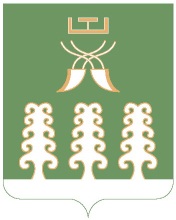 Администрация сельского поселенияСтаротумбагушевский сельсоветмуниципального районаШаранский районРеспублики Башкортостанул. Центральная, д.14 д. Старотумбагушево                             Шаранского района Республики Башкортостан, 452636Тел.(34769) 2-47-19, e-mail:sttumbs@yandex.ru,www.stumbagush.sharan-sovet.ru